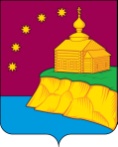 Об установлении земельного налога на территории  сельского поселения Малый АтлымВ соответствии с главой 31  Налогового кодекса Российской Федерации, Федеральным законом от 06.10.2003 № 131-ФЗ «Об общих принципах организации местного самоуправления в Российской Федерации», руководствуясь Уставом сельского поселения Малый Атлым, Совет депутатов сельского поселения Малый Атлым РЕШИЛ:1. Утвердить Положение об установлении земельного налога на территории сельского поселения Малый Атлым согласно приложению.2. Признать утратившими силу решения Совета депутатов сельского поселения Малый Атлым:          - от 03.10.2019 № 55 «Об установлении земельного налога на территории  сельского поселения Малый Атлым»;- от 17.12.2019 № 71 «О внесении изменений в решение Совета депутатов сельского поселения Малый Атлым от 03.10.2019г. № 55 «Об установлении земельного налога на территории  сельского поселения Малый Атлым»;         - от 23.06.2020 № 100 «О внесении изменений в решение Совета депутатов сельского поселения Малый Атлым от 03.10.2019г. № 55 «Об установлении земельного налога на территории  сельского поселения Малый Атлым»;    - от 26.11.2020 № 113 «О внесении изменений в решение Совета депутатов сельского поселения Малый Атлым от 03.10.2019г. № 55 «Об установлении земельного налога на территории  сельского поселения Малый Атлым»;          -от 03.06.2021 № 137 «О внесении изменений в решение Совета депутатов сельского поселения Малый Атлым от 03.10.2019г. № 55 «Об установлении земельного налога на территории сельского поселения Малый Атлым»            3. Настоящее решение опубликовать в приложении «Вести Октябрьского района» газеты «Новости Югры».4. Настоящее решение вступает в силу не ранее чем по истечении одного месяца со дня официального опубликования и распространения на правоотношения, возникшие с 01.01.2024г.5. Контроль за выполнением настоящего  решения  оставляю за собой.            Глава сельского поселения Малый Атлым                                                   Дейнеко С.В.                                                                                                                        Приложение                                   к решению Совета депутатов                                  сельского поселения Малый Атлым                                  от 18.12.2023 г. №31 ПОЛОЖЕНИЕоб установлении земельного налогана территории сельского поселения Малый АтлымОбщие положения1.1. Настоящее Положение об установлении земельного налога на территории сельского поселения Малый Атлым (далее – Положение) определяет налоговые ставки земельного налога  на территории сельского поселения Малый Атлым, налоговые льготы, основания и порядок их применения.Налоговая ставка2.1. Ставки земельного налога устанавливаются в зависимости от вида разрешенного использования земельных участков, расположенных на территории сельское поселение Малый Атлым.3. Налоговые льготы3.1.  Освобождаются от уплаты земельного налога в размере 100%:- органы местного самоуправления;- муниципальные учреждения, финансируемые из бюджета муниципального образования Октябрьский район – в отношении земельных участков предоставленных для оказания услуг в сфере образования, здравоохранения, культуры, социальной политики, молодёжной политики, физической культуры и спорта;- муниципальные учреждения, финансируемые из бюджета муниципального образования сельское поселение Малый Атлым - в отношении земельных участков предоставленных для оказания услуг в сфере образования, здравоохранения, культуры, социальной политики, молодёжной политики, физической культуры и спорта;- Герои Советского Союза, Герои Российской Федерации, полные кавалеры ордена Славы;- инвалиды, имеющие I группу инвалидности, а также лица, имеющие II группу инвалидности, установленную до 1 января 2004 года;- инвалиды с детства;-ветераны Великой Отечественной войны: инвалиды Великой Отечественной войны, вдовы погибших (умерших) ветеранов Великой Отечественной войны, бывшие узники фашистских концлагерей, лица, награжденные знаком «Житель блокадного Ленинграда», и лица, награжденные знаком «Житель осажденного Севастополя», а также ветераны и инвалиды боевых действий.;- физические лица, имеющие право на получение социальной поддержки в соответствии с Законом Российской Федерации от 15 мая 1991 года № 1244-1"О социальной защите граждан, подвергшихся воздействию радиации вследствие катастрофы на Чернобыльской АЭС" (в редакции Закона Российской Федерации от 18 июня 1992 года N 3061-1), в соответствии с Федеральным законом от 26 ноября 1998 года N 175-ФЗ "О социальной защите граждан Российской Федерации, подвергшихся воздействию радиации вследствие аварии в 1957 году на производственном объединении "Маяк" и сбросов радиоактивных отходов в реку Теча" и в соответствии с Федеральным законом от 10 января 2002 года N 2-ФЗ "О социальных гарантиях гражданам, подвергшимся радиационному воздействию вследствие ядерных испытаний на Семипалатинском полигоне";- физические лица, принимавшие в составе подразделений особого риска непосредственное участие в испытаниях ядерного и термоядерного оружия, ликвидации аварий ядерных установок на средствах вооружения и военных объектах;- физические лица, получившие или перенесшие лучевую болезнь или ставшие инвалидами в результате испытаний, учений и иных работ, связанных с любыми видами ядерных установок, включая ядерное оружие и космическую технику;- организации - инвесторы и организации инвесторы, являющимися субъектами малого и среднего предпринимательства, осуществившие после 1 января 2018 года в рамках реализации инвестиционного проекта капитальные вложения в объекты производственных инвестиций, основные средства, расположенные на территории сельского поселения Малый Атлым;- социально ориентированные некоммерческие организации;3.3. Освобождаются от уплаты земельного налога в размере 50 %:1) физические лица в отношении земельных участков, неиспользуемых ими в предпринимательской деятельности:- неработающие пенсионеры, прожившие не территории сельского поселения Малый Атлым 20 и более лет, только по одному объекту земельной собственности;- многодетные семьи с тремя и более детьми до достижения ими возраста 18 лет;- вдовы участников боевых действий по защите Родины из числа военнослужащих, проходивших службу в воинских частях, штабах и учреждениях, входивших в состав действующих армий.2) организации в отношении земельных участков, в границах которых реализуются инвестиционный проект в соответствии с соглашением о защите и поощрении капиталовложений, с момента начала строительства до ввода объекта в эксплуатацию, предусмотренного в инвестиционном проекте, но не более трех лет.         3.4. Льготы по уплате земельного налога предоставляются физическим лицам в отношении одного земельного участка, не используемого в предпринимательской деятельности, при этом, налогоплательщик самостоятельно определяет земельный участок для применения льготы.        3.5.   Налогоплательщики, имеющие право на налоговые льготы, обязаны самостоятельно представить документы, подтверждающие такое право, в Межрайонную инспекцию Федеральной налоговой службы N 2 по Ханты-Мансийскому автономному округу.Приложение 1 к Положению об установлении земельного налога на территории сельского поселения Малый АтлымНалоговые ставки по видам разрешенного использования земельных участков, расположенных на территории сельского поселения Малый Атлым СОВЕТ ДЕПУТАТОВСЕЛЬСКОГО ПОСЕЛЕНИЯ МАЛЫЙ АТЛЫМОктябрьского районаХанты – Мансийского автономного округа – ЮгрыРЕШЕНИЕ СОВЕТ ДЕПУТАТОВСЕЛЬСКОГО ПОСЕЛЕНИЯ МАЛЫЙ АТЛЫМОктябрьского районаХанты – Мансийского автономного округа – ЮгрыРЕШЕНИЕ СОВЕТ ДЕПУТАТОВСЕЛЬСКОГО ПОСЕЛЕНИЯ МАЛЫЙ АТЛЫМОктябрьского районаХанты – Мансийского автономного округа – ЮгрыРЕШЕНИЕ СОВЕТ ДЕПУТАТОВСЕЛЬСКОГО ПОСЕЛЕНИЯ МАЛЫЙ АТЛЫМОктябрьского районаХанты – Мансийского автономного округа – ЮгрыРЕШЕНИЕ СОВЕТ ДЕПУТАТОВСЕЛЬСКОГО ПОСЕЛЕНИЯ МАЛЫЙ АТЛЫМОктябрьского районаХанты – Мансийского автономного округа – ЮгрыРЕШЕНИЕ СОВЕТ ДЕПУТАТОВСЕЛЬСКОГО ПОСЕЛЕНИЯ МАЛЫЙ АТЛЫМОктябрьского районаХанты – Мансийского автономного округа – ЮгрыРЕШЕНИЕ СОВЕТ ДЕПУТАТОВСЕЛЬСКОГО ПОСЕЛЕНИЯ МАЛЫЙ АТЛЫМОктябрьского районаХанты – Мансийского автономного округа – ЮгрыРЕШЕНИЕ СОВЕТ ДЕПУТАТОВСЕЛЬСКОГО ПОСЕЛЕНИЯ МАЛЫЙ АТЛЫМОктябрьского районаХанты – Мансийского автономного округа – ЮгрыРЕШЕНИЕ СОВЕТ ДЕПУТАТОВСЕЛЬСКОГО ПОСЕЛЕНИЯ МАЛЫЙ АТЛЫМОктябрьского районаХанты – Мансийского автономного округа – ЮгрыРЕШЕНИЕ СОВЕТ ДЕПУТАТОВСЕЛЬСКОГО ПОСЕЛЕНИЯ МАЛЫЙ АТЛЫМОктябрьского районаХанты – Мансийского автономного округа – ЮгрыРЕШЕНИЕ«18»декабря2023г.№31Вид разрешенного использования земельных  участковВид разрешенного использования земельных  участковСтавка земельного налога % кадастровой стоимости земельного участка1Земельные участки, занятые жилищным фондом и (или)  объектами инженерной инфраструктуры жилищно-коммунального комплекса(за исключением доли в праве на участок, приходящийся на объект, не относящийся к жилфонду и объектам инженерной инфраструктуры) или приобретенные/предоставленные для жилищного строительства (за исключением земельных участков, приобретенных (представленных) для индивидуального жилищного строительства, используемых в предпринимательской деятельности)0,32Земельные участки, предназначенные для размещения гаражей, автостоянок1,53Земельные участки, не используемые в предпринимательской деятельности, приобретенные (предоставленные) для ведения личного подсобного хозяйства, садоводства или огородничества, а также земельные участки общего назначения, предусмотренные Федеральным законом от 29 июля 2017 года N 217-ФЗ "О ведении гражданами садоводства и огородничества для собственных нужд и о внесении изменений в отдельные законодательные акты Российской Федерации"0,34Земельные участки, предназначенные для объектов торговли, общественного питания, бытового обслуживания1,55Земельные участки,  предназначенные для размещения гостиниц1,06Земельные участки, предназначенные для размещения административных и офисных зданий, объектов образования, науки, здравоохранения и социального обеспечения, физической культуру и спорта, культуры, искусства, религии0,27Земельные участки, предназначенные для размещения объектов рекреационного и лечебно-оздоровительного назначения 1,58Земельные участки, предназначенные для размещения производственных и административных зданий, строений, сооружений промышленности, коммунального хозяйства, материально-технического, продовольственного снабжения, сбыта и заготовок1,59Земельные участки, предназначенные для размещения электростанций, обслуживающих их сооружений и объектов1,510Земельные участки, предназначенные для разработки полезных ископаемых, автомобильных дорог, искусственно созданных внутренних водных путей, причалов, пристаней, полос отвода железных и автомобильных дорог, водных путей, трубопроводов, кабельных, радиорелейных и воздушных линий связи и линий радиофикаций, воздушных линий электропередачи конструктивных элементов и сооружений, объектов, необходимых для эксплуатации, содержания, строительства, реконструкции, ремонта, развития наземных и подземных зданий, строений сооружений, устройств транспорта, энергетики и связи; размещение наземных сооружений и инфраструктуры спутниковой связи, объектов космической деятельности, военных объектов1,511Земельные участки, занятые особо охраняемыми территориями и объектами, городскими лесами, скверами, парками, городскими садами1,512земельные участки, предназначенные для сельскохозяйственного использования0,3